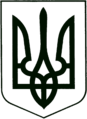                                САХНОВЩИНСЬКА СЕЛИЩНА РАДА              КРАСНОГРАДСЬКОГО РАЙОНУ  ХАРКІВСЬКОЇ ОБЛАСТІ ВІДДІЛ ОСВІТИ, КУЛЬТУРИ, МОЛОДІ ТА СПОРТУ НАКАЗ05.07.2022			             Сахновщина	            	                     № 67Про внесення змін до наказу № 33 від 09.03.2022 «Про визначення переліку та обсягів закупівель товарів, робіт і послуг, які необхідно здійснити для забезпечення потреб закладів освіти та культури Сахновщинської селищної ради»    У зв’язку з кадровими змінами, які відбулися у відділі освіти, культури, молоді та спорту Сахновщинської селищної ради, а саме: звільнення бухгалтера централізованої бухгалтерії відділу освіти, культури, молоді та спорту Дученко Тетяни Володимирівни (наказ від 30.05.2022 року № 82-к) та прийняття на посаду бухгалтера  централізованої бухгалтерії відділу освіти, культури, молоді та спорту Даниленко Яніну Анатоліївну (наказ від 30.06.2022 року № 126-к),   наказую:У пункті 2 наказу № 33 від 09.03.2022 «Про визначення переліку та обсягу закупівель товарів, робіт і послуг, які необхідно здійснити для забезпечення потреб закладів освіти та культури Сахновщинської селищної ради» слова «Людмилу БАЛАКШИНУ» змінити словами «Яніну ДАНИЛЕНКО».		2. Контроль за виконанням  наказу залишаю за собою.Начальник відділу освіти,культури, молоді та спорту     		                        Григорій ПЕРКІН                                           